.TOE SWITCHES, CROSS, UNWIND; SIDE ROCK.WEAVE, ¼ PIVOT TWICESYNCOPATED WEAVE, ROCK LEFT ¼ TURN, STEP ½ PIVOT RIGHT, STEPKICK TWICE, COASTER CROSS, STEP LEFT, SPIN ¼, COASTER STEPREPEATRESTARTDuring 7th wall dance counts 1 -14 only and replace 15 -16 with:Then start again from beginningBroken Hearted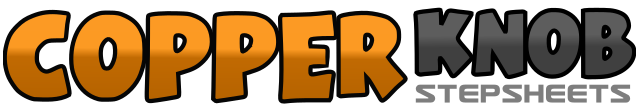 .......Count:32Wall:2Level:Improver.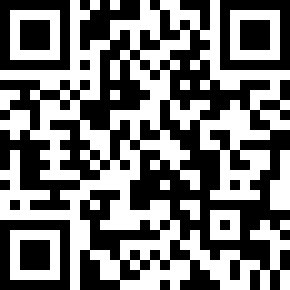 Choreographer:Val Parry (UK)Val Parry (UK)Val Parry (UK)Val Parry (UK)Val Parry (UK).Music:What Becomes Of The Broken Hearted - WestlifeWhat Becomes Of The Broken Hearted - WestlifeWhat Becomes Of The Broken Hearted - WestlifeWhat Becomes Of The Broken Hearted - WestlifeWhat Becomes Of The Broken Hearted - Westlife........1-2&Point right toe to side, hold, step right next to left,3-4&Point left toe to side, hold, step left next to right5-6Cross right in front of left, unwind full turn left7-8Rock right out to right side, replace weight on left9-10Cross right over left, step left to left side11-12Cross right behind left, step left to left side13-14Step forward on right, turn ¼ left (weight on left)15-16Step forward on right, turn ¼ left (weight on left)17-18Cross right over left, step left to left side19&20Cross right behind left, step left to left side, cross right in front of left21-22Rock left to left side, replace weight on right, turning ¼ right23&24Step forward on left, pivot ½ turn right, step left next to right25-26Kick, kick27&28Step back on right, close left next to right, step right in front of left29-30Step left to left side, spin ¼ right on ball of left foot, lifting right foot and keeping right leg straight (not a kick or a hitch)31&32Step back on right, close left to right, step forward on right&Close left to right (changing weight to left)15&16Shuffle ¾ left on the spot stepping right, left, right&Close left to right (changing weight to left)